Hazel Mackin Community Library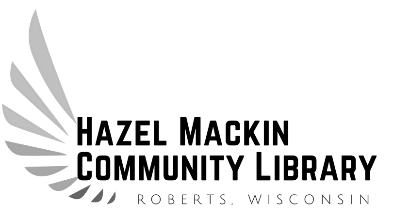 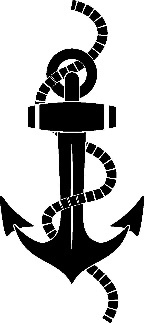 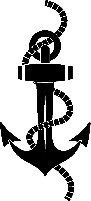 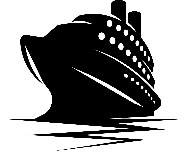 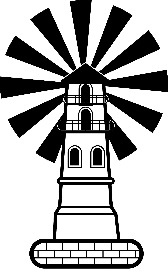 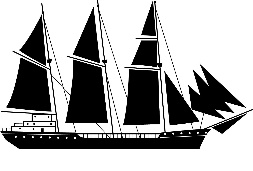 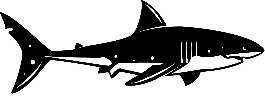 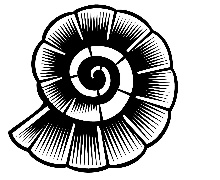 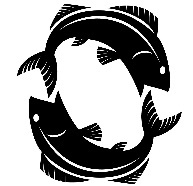 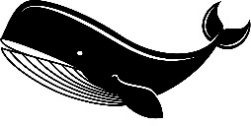 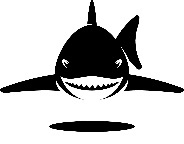 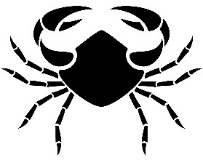 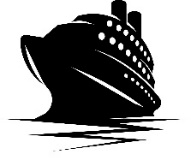 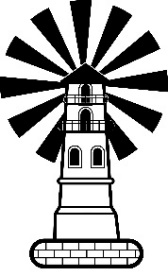 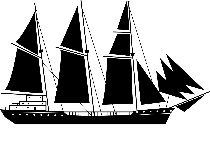 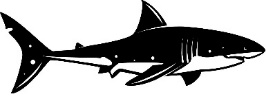 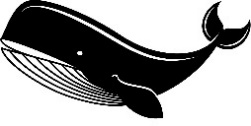 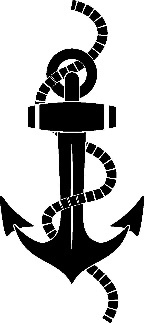 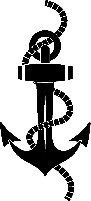 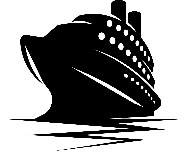 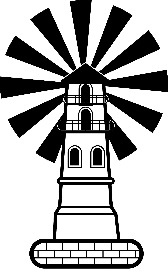 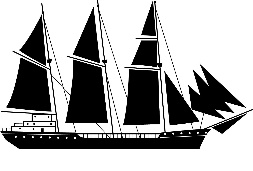 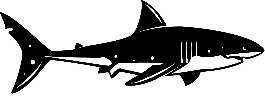 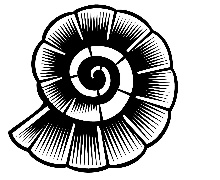 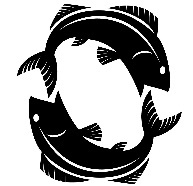 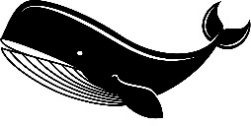 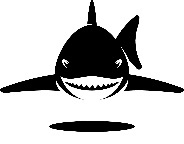 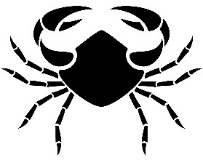 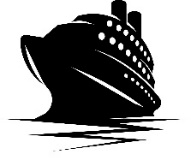 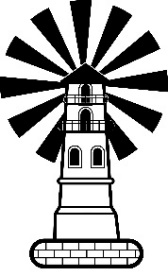 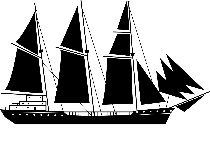 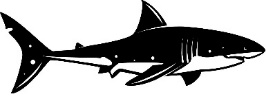 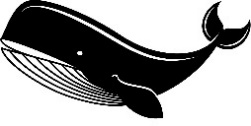 